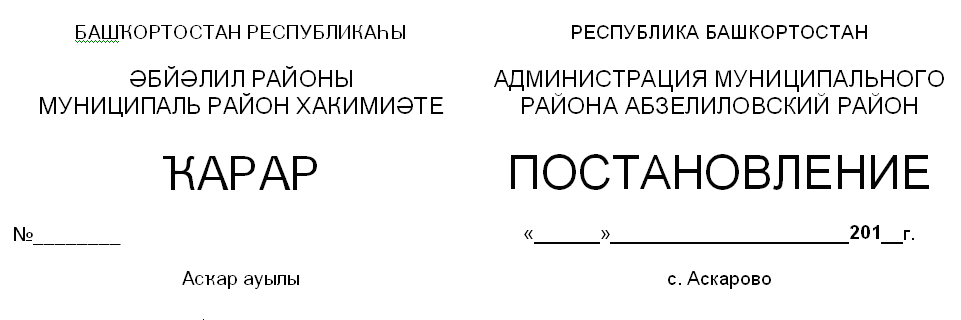 О закреплении населенных пунктов за общеобразовательными организациями для обеспечения и охвата детей обучением в 2019-2020 учебном годуВ соответствии со ст.9 Федерального закона от 29.12.2012 года №273-ФЗ «Об образовании в Российской Федерации», на основании Порядка приёма граждан на обучение по образовательным программам начального общего, основного общего и среднего общего образования, утвержденного приказом Минобрнауки России от 22.01.2014 года №32п о с т а н о в л я ю :С целью осуществления ежегодного персонального учета детей, подлежащих обучению в общеобразовательных организациях, реализующих образовательные программы начального общего, основного общего, среднего общего образования, прикрепить за школами следующие конкретные территории:Контроль  по исполнению данного постановления возложить на заместителя главы  Администрации по социальной и кадровой политике Фаттахова Р.Б.Глава администрацииМР Абзелиловский район Республики Башкортостан                                               И.Т.НафиковРЕСПУБЛИКА БАШКОРТОСТАНАБЗЕЛИЛОВСКИЙ РАЙОНЛист согласованияпроекта постановления (распоряжения) главы администрацииО закреплении населенных пунктов за общеобразовательными организациями для обеспечения и охвата детей обучением в 2019-2020 учебном годуСрок согласования не более 5 дней.Количество экземпляров определяет ответственный исполнитель.Подготовила: Рахимова Г.А.  -  зам.начальника  отдела образования администрации МР Абзелиловский районРуководители предприятий и организаций№Наименование ОУНаименование населенных пунктов1.МБОУ «Гимназияим.Т.Кусимова» с.АскаровоМикрорайон «Восточный-1» с.АскаровоМикрорайон «Восточный-2» с.АскаровоМикрорайон «Южный» с.Аскаровохут. Айгырбатканд. Кулукасовод.Ярлыкапово2.МБОУ СОШд.Абдулмамбетовод.Абдулмамбетовод.Махмутово3.МБОУ СОШс.Амангильдинос.Амангильдинод.Утягановод.Абдулгазино3.1.Филиал МБОУ СОШ с.Амангильдино МР Абзелиловский район РБ НОШ д.Утягановод.Утяганово3.2.Филиал МБОУ СОШ с.Амангильдино д.Абдулгазино д.Абдулгазино4.МБОУ СОШ №1с.АскаровоЦентр с.АскаровоМикрорайон «Северный» с.Аскаровод. Тал-Кускаровод. Идяш-Кускаровод. Даутово4.1.Филиал МБОУ СОШ с.Целинный МР Абзелиловский район РБ СОШ д.ВерхнееАбдряшево.д.Верхнее Абдряшевод.Нижнее Абдряшево5.МБОУ СОШ с.Баимовос.Баимовод.Туишевод.Большегабдиновод.Старобалапаново5.1.Филиал МБОУ СОШ с.Баимово МР Абзелиловский район РБ СОШ д.Рахметовод.Рахметовод.Аслаевод.Яйкарово5.2.Филиал МБОУ СОШ с.Баимово МР Абзелиловский район РБ НОШд.Старобалапаново      1. д.Старобалапаново5.3.Филиал МБОУ СОШ с.Баимово МР Абзелиловский район д.Аслаевод.Аслаево6.МБОУ СОШс.Бурангуловос.Бурангуловод.Исхаковод.Ишкильдинод.Саиткуловод.Майгаштахут.Салават-совхозд.Тирмен6.1.Филиал МБОУ СОШ с.Бурангулово МР Абзелиловский район РБ НОШ д.Ишкильдинод.Ишкильдино6.2.Филиал МБОУ СОШ с.Бурангулово МР Абзелиловский район РБ НОШ д.Саиткуловод.Саиткулово6.3.Филиал МБОУ СОШ с.Бурангулово МР Абзелиловский район РБ НОШ д.Майгаштад.Майгашта7.МБОУ СОШ с.Гусевос.Гусевод.Таксыровод.Юлдашево7.1.Филиал МБОУ СОШ с.Гусево МР Абзелиловский район РБ СОШ д.Таксыровод.Таксырово7.2.Филиал МБОУ СОШ с.Гусево МР Абзелиловский район РБ СОШ д.Юлдашевод.Юлдашево8.МБОУ СОШ с.Давлетовос.Давлетовод.Селивановскийд.Кушеевод.Янги-Аул8.1.Филиал МБОУ СОШ с.Давлетово МР Абзелиловский район РБ НОШ д.Кушевоод.Кушеево8.2.Филиал МБОУ СОШ с.Давлетово МР Абзелиловский район РБ НОШ д.Янги-Аулд.Янги-Аул9.МБОУ СОШ с.Ишкуловос.Ишкуловод.Равиловод.Тепяновод.Искужинод.Давлетшино9.1.Филиал МБОУ СОШ с.Ишкулово МР Абзелиловский район РБ ООШ д.Равиловод.Равилово9.2.Филиал МБОУ СОШ с.Ишкулово МР Абзелиловский район РБ НОШ д.Тепяновод.Тепяново9.3.Филиал МБОУ СОШ с.Ишкулово МР Абзелиловский район РБ НОШ д.Искужинод.Искужино10МБОУ СОШ д.Казмашевод.Казмашевод.Рыскужино10.1.Филиал МБОУ СОШ д.Казмашево МР Абзелиловский район РБ НОШ д.Рыскужинод.Рыскужино11МБОУ СОШ с.Кирдасовод.Кирдасовод.Ахметово12МБОУ СОШ с.Красная Башкирияс.Красная Башкирияпос.Самарского отделения совхозад.Покровка12.1.Филиал МБОУ СОШ с.Красная Башкирия МР Абзелиловский район РБ СОШ пос.Самарского отд.совхозапос.Самарского отделения совхоза13МБОУ СОШс.Кусимовского рудникад.Кусимовского рудникад.Геологоразведкад.Зелёная Полянад.Якты-Куль14МБОУ СОШс.Михайловкас.Михайловкад.Озёрноед.Самарское14.1.Филиал МБОУ СОШ с.Михайловка МР Абзелиловский район РБ ООШ д.Озёрноед.Озёрное14.2.Филиал МБОУ СОШ с.Михайловка МР Абзелиловский район РБ НОШ д.Самарскоед.Самарское15МБОУ СОШд.Новобалапановод.Новобалапановод.Еникеевод.Муракаевод.Ниязгулово15.1.Филиал МБОУ СОШ д.Новобалапаново МР Абзелиловский район РБ НОШ д.Еникеевод.Еникеево15.2.Филиал МБОУ СОШ д.Новобалапаново МР Абзелиловский район РБ НОШ д.Муракаевод.Муракаево15.3.Филиал МБОУ СОШ д.Новобалапаново МР Абзелиловский район РБ НОШ д.Ниязгуловод.Ниязгулово16МБОУ СОШс.Ташбулатовос.Ташбулатовод.Аюсазовод.Биккуловод.Кусимовод.Теляшевод.Улянды16.1.Филиал МБОУ СОШ с.Ташбулатово МР Абзелиловский район РБ НОШ д.Аюсазовод.Аюсазово16.2.Филиал МБОУ СОШ с.Ташбулатово МР Абзелиловский район РБ НОШ д.Биккуловод.Биккулово16.3.Филиал МБОУ СОШ с.Ташбулатово МР Абзелиловский район РБ СОШ д.Кусимовод.Кусимово17МБОУ СОШ д.Таштимеровод.Таштимеровод.Салаватовод.Аумышевод.Абзелиловод.Тупаковод.Елимбетовод.Кужаново17.1.Филиал МБОУ СОШ д.Таштимерово МР Абзелиловский район РБ СОШ д.Салаватовод.Салаватовод.Кужаново17.2.Филиал МБОУ СОШ д.Таштимерово МР Абзелиловский район РБ ООШ д.Тупаковод.Тупаково17.3.Филиал МБОУ СОШ д.Таштимерово МР Абзелиловский район РБ НОШ д.Аумышевод.Аумышево17.4.Филиал МБОУ СОШ д.Таштимерово МР Абзелиловский район РБ НОШ д.Елимбетовод.Елимбетово18МБОУ СОШ с.Халилово с. Халиловод. Хусаиновод. Калмаково18.1.Филиал МБОУ СОШ с.Халилово МР Абзелиловский район РБ СОШ д.Ишбулдинод.Ишбулдино19МБОУ СОШ с.Хамитово с.Хамитовод.Шарипово19.1.Филиал МБОУ СОШ с.Хамитово МР Абзелиловский район РБ НОШ д.Шариповод.Шарипово20МБОУ СОШ с.Целинныйс.Целинныйд.Альмухаметовод.ст.Альмухаметовод.Северныйд.Булатовод.Уральскийд.ст.Сухое Озеро20.1.Филиал МБОУ СОШ с.Целинный МР Абзелиловский район РБ НОШ д.Альмухаметовод.Альмухаметово20.2.Филиал МБОУ СОШ с.Целинный МР Абзелиловский район РБ НОШ д.Северныйд.Северный21МБОУ СОШ с.Янгельскоес. Янгельскоед.Первомайскийд. Авняш21.1.Филиал МБОУ СОШ с.Янгельское МР Абзелиловский район РБ СОШ д.Таштуйд.Таштуй21.2.Филиал МБОУ СОШ с.Янгельское МР Абзелиловский район РБ СОШ д.Атавдыд.Атавды21.3.Филиал МБОУ СОШ с.Янгельское МР Абзелиловский район РБ НОШ д.Первомайскоед.Первомайское№№п-пДолжностьФамилия И. О.ПодписьДатаРазногласия1.Заместитель главы администрации по социальной и кадровой политикеФаттахов Р.Б.2.Заместитель начальника МКУ отдел образования администрации МР Абзелиловский районРахимова Г.А.3.И.о. управляющего делами администрацииГумеров И.Р.4.Главный юрисконсультМиянов А.Б.Фамилия И. О.ДолжностьЗамечанияПодпись